Sted:		Vedelsgade 25.4, 7100  Vejle	
Tid:		kl. 13.00 – 16.00	Breddeudvalgsmøde 
		kl. 16.00 – 18.00	Fællesmøde med EU Deltagere: 	Bjørn Georgsen (BG)Lene van der Keur 
	Mogens Jensen (MJ)
	Søren Jul Kristensen (SJK)
	Anette Svejstrup (ASV)
Afbud: 		Anne Marie Malling Eriksen (AME)REFERATGodkendelse af dagsorden

Tilføjelse af pkt. 3.n:	Vintersport
Tilføjelse af pkt. 3.o:	Idrætsudvalg
Godkendelse af referat fra sidste møde

Referatet er godkendt via ugemail 10.
Idrætter IU Præ-O– landsmøde (bilag 3a.1 og 3a.2)
Baggrund: IU Præ-O har afholdt Landsmøde søndag d. 27. marts i Silkeborg. Referat er modtaget.
Indstilling: Referatet tages til efterretning.

BESLUTNING:
Referatet tages til efterretning.
IU Kørestolsfodbold – landsmøde (bilag 3b)
Baggrund: IU Kørestolsfodbold har afholdt Landsmøde lørdag d. 2. april i Århus. Referat er modtaget.
Indstilling: Referatet tages til efterretning.

BESLUTNING:
Referatet tages til efterretning.
IU Kørestolsbasket – landsmøde (bilag 3c)
Baggrund: IU Kørestolsbasket har afholdt Landsmøde lørdag d. 2. april i Århus. Referat er modtaget.
Indstilling: Referatet tages til efterretning.

BESLUTNING:
Referatet tages til efterretning.
IU Kørestolstennis – landsmøde (bilag 3d.1, 3d.2, 3d.3 og 3d.4)
Baggrund: IU Kørestolstennis har afholdt Landsmøde lørdag d. 2. april i Humlebæk. Referat er modtaget.
Indstilling: Referatet tages til efterretning.

BESLUTNING:
Referatet tages til efterretning. IU Kørestolstennis gøres opmærksom på DHIF’s licensregler.
Opfølgning: ASV
IU Håndbold – landsmøde (bilag 3e.1 og 3e.2)
Baggrund: IU Håndbold har afholdt Landsmøde søndag d. 3. april i Ikast. Referat er modtaget.
Indstilling: Referatet tages til efterretning.

BESLUTNING:
Referatet tages til efterretning.
IU Skydning – landsmøde (bilag 3f.1 og 3f.2)
Baggrund: IU Skydning har afholdt Landsmøde fredag d. 15. april i Næstved. Referat er modtaget.
Indstilling: Referatet tages til efterretning.

BESLUTNING:
Referatet tages til efterretning. Vejledning vedr. tegning af licens sendes til IU Skydning, som opfordres til at rundsende til klubberne.
Opfølgning: ASV
IU Golf – landsmøde (bilag 3g.1, 3g.2 og 3g.3)
Baggrund: IU Golf har afholdt Landsmøde lørdag d. 16. april i Nyborg. Referat er modtaget.
Indstilling: Referatet tages til efterretning.

BESLUTNING:
Referatet tages til efterretning.
IU Goalball – landsmøde (bilag 3h)
Baggrund: IU Goalball har afholdt Landsmøde lørdag d. 16. april i Nyborg. Referat er modtaget.
Indstilling: Referatet tages til efterretning.

BESLUTNING:
Referatet tages til efterretning. Med den nye konstituering af udvalget, er der ny økonomiansvarlig. Der skal gøres opmærksom på, at der er mulighed for sekretærbistand.
Opfølgning: ASV
IU El-Hockey – landsmøde (bilag 3i.1, 3i.2 og 3i.3)
Baggrund: IU El-Hockey har afholdt Landsmøde lørdag d. 30. april i Vejle. Referat er modtaget.
Indstilling: Referatet tages til efterretning.

BESLUTNING:
Referatet tages til efterretning.
IU Bowling – landsmøde (bilag3j.1 og 3j.2)
Baggrund: IU Bowling har afholdt Landsmøde lørdag d. 7. maj. Referat er modtaget.
Indstilling: Referatet tages til efterretning.

BESLUTNING:
Referatet tages til efterretning.
IU Kørestolsrugby – landsmøde (bilag 3k)
Baggrund: IU Kørestolsrugby har afholdt Landsmøde lørdag d. 4. juni i Odense.
Indstilling: Orientering tages til efterretning.

BESLUTNING:
Referatet tages til efterretning.
IU El-Hockey – regelændringer (bilag 3l.1 og 3l.2)
Baggrund: IU El-Hockey har vedtaget regelændringer på landsmødet d. 30. april.
Indstilling: Regelændringerne godkendes.

BESLUTNING:
Regelændringerne godkendes.
Opfølgning: ASV
IU Håndbold
Baggrund: IU Håndbold har fået en forespørgsel fra en spiller der ønsker at spille for to forskellige klubber i henholdsvis DHIF’s og DHF’s turnering. Umiddelbart ser IU Håndhold ikke at der er noget til hinder for dette og udvalget ser sig ikke nødsaget til at lave restriktioner herfor. Dog vil man gerne have ret til at indføre restriktioner, såfremt det bliver en tendens der breder sig blandt spillerne.
Indstilling: Orientering tages til efterretning.

BESLUTNING:
Orientering tages til efterretning og der er opbakning til IU Håndbolds indstilling.
IU Vintersport
Baggrund: Idrætskonsulent Mette Skovgaard har samlet en gruppe personer, der repræsenterer de forskellige idrætter i vintersport: skisport, curling og skøjtedans. Der arbejdes på at få etableret et egentligt udvalg.
Indstilling: Orientering tages til efterretning.

BESLUTNING:
Orientering tages til efterretning. 
Idrætsudvalg generelt
Baggrund: På fællesmødet med EU skal der bla. drøftes status vedr. Idrætsudvalg.
Indstilling: Pkt. drøftes.

BESLUTNING:
Pkt. drøftet og vendes senere på fællesmødet.
Regnskabsstatus (bilag 4.1 og 4.2)
Baggrund: Balance pr. 31. maj 2016 er modtaget.
Indstilling: Balance gennemgås og tages til efterretning.

BESLUTNING:
MEJ og ASV gav kort orientering om økonomi. Der er taget initiativ til en række omposteringer via Økonomiteamet. Derudover er en par udvalg blevet kontaktet med henblik på at få rettet fejlposteringer mm.
MEJ og ASV mødes ultimo august/primo september for igen at gennemgå de forskellige konti.
Aktivitetspuljen IU Golf – EM (bilag 5a)
Baggrund: IU Golf søger om tilskud til deltagelse i EM i Tjekkiet fra den 17/6 (ankomstdag) -22/6 (hjemrejsedag). De søger om tilskud (700,-/spiller) og dækning af træner/lederudgifter (4.500/leder). Stefan og Mette får deres deltagelse betalt af arrangørerne, derfor søges der kun om tilskud til 7 spillere. En samlet ansøgning på kr. 14.500.
Indstilling: Ansøgningen imødekommes med et tilskud på kr. 700,- pr. spiller, i alt kr. 4.900,-, samt tilskud til 2 trænere/lederes udgifter til ophold og transport, i alt kr. 9.600,- En samlet bevilling på kr. 14.500,-

BESLUTNING:
Indstilling følges.
Opfølgning: ASVIU Golf – landskamp i Frederikshavn (bilag 5b)
Baggrund: IU Golf søger om kr. 7.100,- til samling i Frederikshavn den 20.-22.maj. Weekenden byder på prøvespil og "kom-og prøv" aktivitet fredag eftermiddag, holdmatcher lørdag - søndag med 6 spillere fra henholdsvis Sverige og Danmark. Fra Danmark deltager desuden to trænere/ledere.
Indstilling: Ansøgningen imødekommes med et tilskud på kr. 2.900,- til træner/leders udgifter til forplejning og overnatning.

BESLUTNING:
Indstilling følges.
Opfølgning: ASVIU Kørestolsrugby – Nordisk Liga (bilag 5c)
Baggrund: IU Kørestolsrugby søger om tilskud til deltagelse i Nordisk Liga i Sverige. Der søges om kr. 26.292,- til deltagelse af 7 spillere og 3 trænere/ledere/mekaniker.
Indstilling: Ansøgningen imødekommes med tilskud til 7 spillere á kr. 700,- = kr. 4.900,- + 2 træneres udgifter til forplejning og overnatning kr. 2.800,- + 2 træneres transport kr. 2.500,-. I alt en bevilling på kr. 10.200,-.BESLUTNING:
Indstilling følges.
Opfølgning: ASVIU Kørestolstennis – IFT3 Turnering i Rumænien (bilag 5d)
Baggrund: IU Kørestolstennis søger om tilskud til to spilleres deltagelse i turnering i Rumænien d. 5.-8. maj. Ansøgningen er på kr. 1.400,-.
Indstilling: Ansøgningen imødekommes med et tilskud på kr. 1.400-.

BESLUTNING:
Indstilling følges.
Opfølgning: ASVIU Kørestolstennis – IFT3 Turnering i Ungarn (bilag 5e)
Baggrund: IU Kørestolstennis søger om tilskud til to spilleres deltagelse i turnering i Ungarn d. 13.-15. maj. Ansøgningen er på kr. 1.400,-.
Indstilling: Ansøgningen imødekommes med et tilskud på kr. 1.400-.

BESLUTNING:
Indstilling følges.
Opfølgning: ASVIU Kørestolstennis – Breddesamling (bilag 5f)
Baggrund: IU Kørestolstennis søger om tilskud til afholdelse af en breddesamling i Allerød d. 28. maj. Ansøgningen er på kr. 3.225,- og skal dække baneleje og trænerhonorar.
Indstilling: Ansøgningen imødekommes med et tilskud på kr. 2.025,- til lokaleje. Baneleje bør dækkes af deltagerbetaling.

BESLUTNING:
Indstilling følges.
Opfølgning: ASVIU Kørestolstennis – Rekrutteringssamling (bilag 5g)
Baggrund: IU Kørestolstennis søger om tilskud til afholdelse af en rekrutteringssamling i Tilst d. 26. juni. Ansøgningen er på kr. 2.592,- og skal dække transport af rutinerede spillere samt tenniskørestole.
Indstilling: Ansøgningen imødekommes med et tilskud på kr. 2.592,- til transport.

BESLUTNING:
Indstilling følges.
Opfølgning: ASVIU Kørestolstennis – IFT Futures Series Turnering i Kroatien (bilag 5h)
Baggrund: IU Kørestolstennis søger om tilskud til en spillers deltagelse i turnering i Kroatien d. 24.-26. juni. Ansøgningen er på kr. 700,-.
Indstilling: Ansøgningen imødekommes med et tilskud på kr. 700,-. Samtidig gøres IU Kørestolstennis opmærksom på at de i 1. halvår af 2016 har fået en forholdsvis høj bevilling og at de ikke kan forvente at Breddeudvalget imødekommer flere ansøgninger i 2016.

BESLUTNING:
Indstilling følges.
Opfølgning: ASVAktivitetspuljen - Opfølgning IU Boccia (bilag 6a)
Baggrund: IU Boccia har deltaget i NM i Finland og har fremsendt en orientering om deltagelsen.
Indstilling: Opfølgning tages til efterretning.
IU Goalball (bilag 6b) 
Baggrund: IU Goalball har fået bevilling til deltagelse i stævne i Polen og har fremsendt orientering om deltagelsen.
Indstilling: Opfølgning tages til efterretning.
Special Olympics World Winter Games 2017
Baggrund: Vi deltager i Special Olympics World Winter Games 2017 med 1 floorball-hold, 4 skiløbere og 2 skøjteløbere, samt trænere og ledere. Stævnet finder sted i Østrig i perioden 14.- 25. marts 2017. Vi er blevet kontaktet fra LEV der har en fond, de står overfor at nedlægge. Har ønsket at donere penge til deltagerne og vi kan dermed reducere i deltagerbetalingen. Fonden tildeler kr. 4.000,- til hver deltager over 18 år, - dvs. 11 personer. Til de 3 deltagere under 18 år er der fremsendt materiale til brug ved lokale ansøgninger.
Indstilling: Orientering tages til efterretning.

BESLUTNING:
Orientering taget til efterretning.
Special Olympics Idrætsfestival 2016 (bilag 8)
Baggrund: SOIF 2016 blev afholdt d. 20.-22. maj 2016 i Holstebro. Evaluering er udarbejdet.
Indstilling: Evaluering tages til efterretning.

BESLUTNING:
Evalueringsrapport taget til efterretning.
Special Olympics Politik/Strategi (bilag 9)
Baggrund: Ud fra input fra Special Olympics Temadagen, evaluering af politikken for 2012-15 og med inspiration fra SOI’s strategiplan for 2016-2020 er der udarbejdet et forslag til en ny strategiplan for 2016 – 2020. Indstilling: Oplægget debatteres og kommenteres, hvorefter det evt. tilrettes inden den forlægges Special Olympics National Board til vedtagelse.

BESLUTNING:
Oplægget godkendes og skal videre til godkendelse i Special Olympics National Board.
Opfølgning: SJK
Special Olympics European Cycling Seminar
Baggrund: Allan Hedegaard har deltaget i seminar i Belgien afholdt af Special Olympics Europe. 
Indstilling: Orientering tages til efterretning.

BESLUTNING:
Mundtlig orientering taget til efterretning. BrU pointerer at kommende orienteringer bør være skriftlige.
Frivilligheds Forsamling 2016
Baggrund: Der afholdes Frivilligheds Forsamling d. 8.-9. oktober i Vejen. I den forbindelse er der nedsat en arbejdsgruppe med flg. medlemmer: Bestyrelsesmedlem Jan Sau Johansen, Breddeudvalgsmedlem Charlotte Svarrer, Idrætskonsulent Jørn Erik Simonsen og Breddekonsulent Anette Svejstrup. 
Indstilling: Orientering tages til efterretning.

BESLUTNING:
Pkt. udskydes til det efterfølgende fællesmøde med EU. Her blev der orienteret om indhold/det foreløbige program for weekenden. Ligeledes blev det oplyst at målgruppen i 2016 er IU, stående udvalg og DHIF-trænere Invitationsmateriale udsendes i uge 32.
Økonomi 2017
Baggrund: Forbundets økonomi er stram, bl.a. fordi vi ikke som budgetteret har fået en 3. hovedsponsor. Derfor er der lagt op til besparelser i budgettet for 2017. Breddeudvalgets budget reduceres fra 1.2 mio. til 1.1 mio. kr. Indstilling: Da der inden længe skal udsendes budgetmateriale for 2017 bør Breddeudvalget indlede overvejelser om prioriteringer ift. udmeldinger til idrætsudvalgene, herunder:Skal det reducerede budget betyde generelle besparelser eller skal eks. sommerhøjskolen eller sportsskoler spares væk i 2017.I løbet af de sidste år er bevillinger til idrætsudvalg i meget stor omfang anvendt til administration, fællestrænere og deltagelse i stævner i udlandet. Samtidigt siger vi, at idrætsudvalgenes væsentligste opgave at sikre afvikling af nationale turneringer. Vi har i flere år haft en Aktivitetspulje, som dels skal give idrætsudvalgene mulighed for at søge penge løbende og dels være med til at sikre, at idrætsudvalgene ikke står tilbage med ikke anvendte bevillinger. Opfylder Aktivitetspuljen fortsat sit formål eller skal der ske ændringer.Skemaet til Aktivitetspuljen bliver ind i mellem udsat for kritik, og en del udvalg forstår ikke at anvende den rigtig. Bør vi udtænke en anden model?
BESLUTNING:
IU skal orienteres om at budgettet er sat ned med kr. 100.000,-. Det betyder at der vil være en skarpere prioritering i 2017. BrU ønsker også en større fokus på indlandsaktiviteter. Vi kan blive nød til at skære støtte til idrætsudøveres deltagelse i stævner udlandet bort – BrU ønsker dog fortsat at træneres og lederes udgifter dækkes.Administrationen laver et forslag til tekst til budgetmaterialet, som skal udsendes snarest efter ferien.Repræsentantskabsmøde
Baggrund: DHIF har afholdt Repræsentantskabsmøde d. 30. april.
Indstilling: Drøftelse af referat, opmærksomhedspunkter og evt. opfølgning.

BESLUTNING:
Pkt. udsat til næste møde.
Fordeling af opgaver i Breddeudvalget (bilag 14)
Baggrund: Breddeudvalget har ved seneste Repræsentantskabsmøde fået ny sammensætning.
Indstilling: Ansvarsområder fordeles blandt BrU-medlemmerne.

BESLUTNING:
Pkt. udsat til næste møde.
Nyt fra:Bestyrelsen

Pkt. udsat til næste møde.
Udviklingsudvalget

Pkt. udsat til næste møde.Breddeudvalgets medlemmer

Pkt. udsat til næste møde.
	Administrationen

Pkt. udsat til næste møde.Evt.

Intet at referere.Næste møde

SJK indkalder via doodle.

Kalenderen:20168.-18. september	PL, Rio
8. oktober	Paralympic Day, Vejen8.-9. oktober	Frivilligheds Forsamling 2016, VejenBREDDEUDVALGSMØDE 	ONSDAG D. 29. JUNI 2016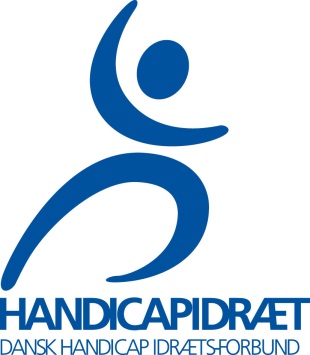 